Calling all cooks - Template
This is style of template to use to type up your recipes.Email recipes to gordonschools.aca@aberdeenshire.gov.ukRecipe Name:My recipe nameIngredients:(List your ingredients and measurements)Ingredient 1Ingredient 2Ingredient 3etcMethod:(List the steps you took and what you did in order)Step 1Step 2Step 3Step 4Cooks NameMr, Mrs, Miss etcPicture (optional)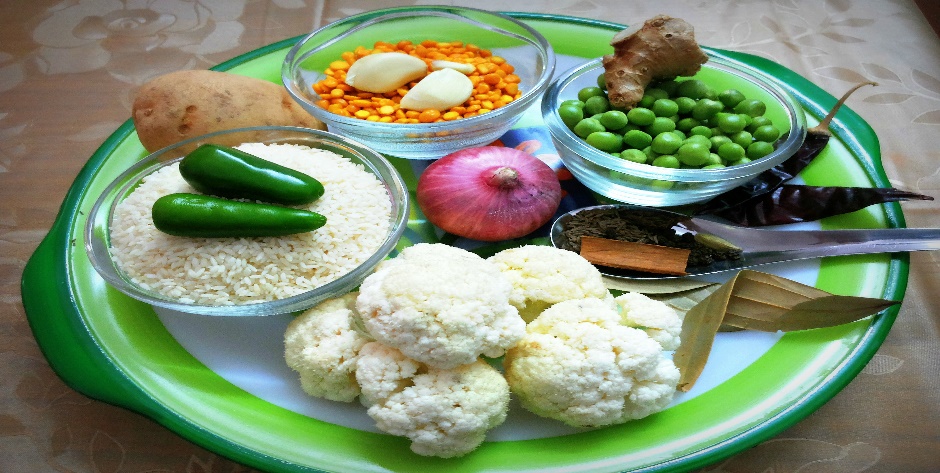 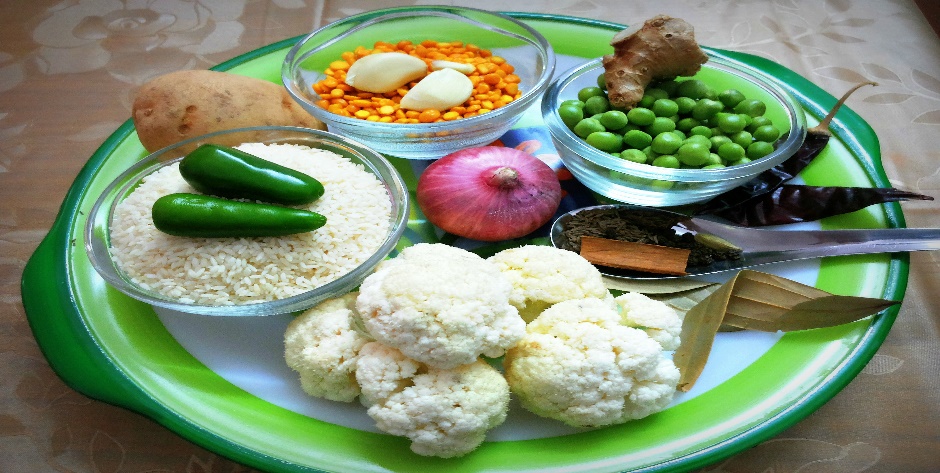 